								Datum: 2022-02-03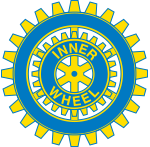 Distrikt 236SverigeKallelse till Distriktsmöte för Inner Wheel distrikt 236. Lördagen den 12 mars 2022Distriktets verkställande utskott och Kungshamn-Lysekil-Munkedal, IWC hälsar alla delegater och medlemmar varmt välkomna till Bohusgården Hotell & Konferens, Nordens väg 6, Uddevalla. Hotellet har egna parkeringsplatser i anslutning till byggnaden, utomhus.Program09.00-10.00 	Registrering,	försäljning av IW-artiklar, Servering av kaffe/te och smörgås10.00–10.15 	KLM IWC, Klubbpresident Lisbeth Hedlund, hälsar välkommen.  10.15–11.00 	Bodil Tingsby, författare till biografisk roman om Emilie Flygare-Carlén. Bodil berättar på ett spännande och intressant sätt om skeppare Emelie i kjol som sprängde gränser utmed Bohuskusten på 1800-talet	11.00–12.00 	Förhandlingar.12.00	Lunch.13:30	Förhandlingar fortsättning14.15 	Serveras kaffe/te och frukt.14.30 	Fortsatta förhandlingar.16.30 ca 	Avslutning.  Lottdragning	Kostnad pris 650 kr per deltagare inbetalas samtidigt med anmälan 	Senast 10 februari 2022 till Bg 5717–3114	Obs Viktigt att klubben skickar 2 delegater till Distriktsmötet, för även om klubben inte är närvarande på mötet måste klubben betala för sina delegatplatser.  Se beslut D236 Protokoll DÅM 12 okt Borås:  §7.b Deltagaravgift vid DM och DÅMAnmälan	Bindande anmälan skickas klubbvis via mail på bifogade blankett 	Senast 10 februari 2022 till Skattmästare Ingrid Jonsson	lagum24@telia.com o mob 0709 - 409328	Ange i anmälan, önskemål om specialkost.  Övrigt 	Ta med IW-märke, presidentkedja samt översända möteshandlingar.	Gärna också originalhandlingar som skall arkiveras.Frågor 	Besvaras av KLM IWC Klubbpresident Lisbeth Hedlund	Eventuell övernattning bokas direkt till Bohusgården tel. 0522-36420                                V Ä L K O M M E N till en givande dag i sann Inner Wheel-anda!Susanne Fagerström Kerstin HanssonLisbeth Hedlund          Marie-Louise BerntssonDistriktspresidentD236DistriktssekreterareD236KlubbpresidentKLM IWCKlubbsekreterareKLM IWC